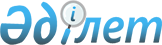 О внесении изменений в некоторые решения Комиссии Таможенного союза в отношении ванадий-алюминиевой лигатурыРешение Совета Евразийской экономической комиссии от 23 апреля 2015 года № 16

      В соответствии со статьями 43 и 45 Договора о Евразийском экономическом союзе от 29 мая 2014 года и пунктом 7 приложения № 1 к Регламенту работы Евразийской экономической комиссии, утвержденному Решением Высшего Евразийского экономического совета от 23 декабря 2014 г. № 98, Совет Евразийской экономической комиссии решил:



      1. Пункт 7 Решения Комиссии Таможенного союза от 27 ноября 2009 г. № 130 «О едином таможенно-тарифном регулировании таможенного союза Республики Беларусь, Республики Казахстан и Российской Федерации» дополнить подпунктом 7.1.22 следующего содержания:



      «7.1.22. Ванадий-алюминиевая лигатура, классифицируемая кодом 8112 92 910 0 единой Товарной номенклатуры внешнеэкономической деятельности Евразийского экономического союза, предназначенная для производства титановых слитков, сплавов и слябов и ввозимая в Республику Казахстан в период с 1 июня 2015 г. по 31 декабря 2016 г. включительно в объеме не более 300 тонн в 2015 году и не более 600 тонн в 2016 году, при условии предоставления в таможенные органы подтверждения целевого назначения ввозимого товара, выданного уполномоченным органом Республики Казахстан и содержащего сведения о количестве товара и организациях, осуществляющих поставку и ввоз такого товара.».



      2. В пункте 15 Порядка применения освобождения от уплаты таможенных пошлин при ввозе отдельных категорий товаров на единую таможенную территорию Таможенного союза, утвержденного Решением Комиссии Таможенного союза от 15 июля 2011 г. № 728, цифры «7.1.21» заменить цифрами «7.1.22».



      3. Правительству Российской Федерации и Правительству Республики Казахстан поручить уполномоченным органам государственной власти организовать взаимодействие заинтересованных хозяйствующих субъектов Российской Федерации и Республики Казахстан в целях сертификации ванадий-алюминиевой лигатуры, производимой в Российской Федерации, и ее последующего использования производителями титановых слитков, сплавов и слябов Республики Казахстан.



      4. Установить, что вопрос о продлении срока действия тарифной льготы, установленной подпунктом 7.1.22 пункта 7 Решения Комиссии Таможенного союза от 27 ноября 2009 г. № 130, рассматривается с учетом итогов двусторонней работы по сертификации ванадий-алюминиевой лигатуры, производимой в Российской Федерации.



      5. Настоящее Решение вступает в силу по истечении 30 календарных дней с даты его официального опубликования.      Члены Совета Евразийской экономической комиссии:
					© 2012. РГП на ПХВ «Институт законодательства и правовой информации Республики Казахстан» Министерства юстиции Республики Казахстан
				От Республики

АрменияОт Республики

БеларусьОт Республики

КазахстанОт Российской

ФедерацииВ. ГабриелянВ. МатюшевскийБ. СагинтаевИ. Шувалов